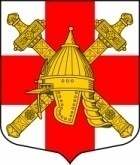 АДМИНИСТРАЦИЯ СИНЯВИНСКОГО ГОРОДСКОГО ПОСЕЛЕНИЯ  КИРОВСКОГО МУНИЦИПАЛЬНОГО РАЙОНА ЛЕНИНГРАДСКОЙ ОБЛАСТИП О С Т А Н О В Л Е Н И Еот  «16» мая 2023 года  № 328  О внесении изменений в постановление администрации Синявинского городского поселения Кировского муниципального района Ленинградской области от 02.03.2023 № 156 «Об утверждении административного регламента по предоставлению муниципальной услуги «Выдача разрешения на ввод объекта в эксплуатацию, внесение изменений в разрешение на ввод объекта в эксплуатацию»Руководствуясь Федеральным законом от 06.10.2003 № 131-ФЗ «Об общих принципах организации местного самоуправления в Российской Федерации», Федеральным законом РФ от 27.07.2010 № 210-ФЗ «Об организации предоставления государственных и муниципальных услуг», постановляю:1. Внести в постановление администрации Синявинского городского поселения Кировского муниципального района Ленинградской области от 02.03.2023 № 156 «Об утверждении административного регламента по предоставлению муниципальной услуги «Выдача разрешения на ввод объекта в эксплуатацию, внесение изменений в разрешение на ввод объекта в эксплуатацию» следующие изменения.1.1. В пункте 2.6.1. приложения к постановлению исключить подпункты «г», «д», «з»;1.2. В пункте 2.6.1.1. приложения к постановлению исключить подпункты «г», «д», «з»;1.3. В пункте 2.7. приложения к постановлению исключить подпункт «б»;1.4. В приложении 1 «ЗАЯВЛЕНИЕ о выдаче разрешения на ввод объекта в эксплуатацию» приложения к постановлению в разделе «ОПИСЬ документов, представляемых заявителем в Администрацию для получения разрешения на ввод объекта в эксплуатацию» исключить пункты «2», «4», «5», «8».1.5. Приложение 2  «АКТ, подтверждающий соответствие параметров построенного, реконструированного объекта капитального строительства проектной документации (в части соответствия проектной документации требованиям, указанным в пункте 1 части 5 статьи 49 Градостроительного кодекса Российской Федерации), в том числе требованиям энергетической эффективности и требованиям оснащенности объекта капитального строительства приборами учета используемых энергетических ресурсов» приложения к постановлению исключить.2. Настоящее  постановление подлежит опубликованию в газете «Наше Синявино» и обнародованию на сайте Синявинского городского поселения в сети Интернет www.lo-sinyavino.ru.3. Настоящие постановление вступает в силу со дня его официального опубликования.4. Контроль за исполнением настоящего постановления оставляю за собой.Глава администрации					               Е.В. ХоменокРазослано: в дело, заместитель главы администрации Синявинского городского поселения, Кировская городская прокуратура Ленинградской области, газета «Наше Синявино», сайт https://www.lo-sinyavino.ru/